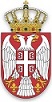 РЕПУБЛИКА СРБИЈАЈАВНИ ИЗВРШИТЕЉ ДРАГАН НИКОЛИЋИменован за подручје Вишег суда у Зрењанину и Привредног суда у ЗрењанинуЗрењанин, Војводе Петра Бојовића 21 сп. 3 ст. 57Тел: 023/600-380Број предмета: ИИВ 230/23Дана: 16.04.2024. годинеЈавни извршитељ Драган Николић, у извршном поступку извршног повериоца ProCredit Bank AD Beograd, Београд, ул. Милутина Миланковића бр. 17, МБ 17335677, ПИБ 100000215, кога заступа Бобан Чавић, запослен у ProCredit Bank AD, Београд, против извршног дужника Ранко Обрадовић, Суботица, ул. Трг Јакоба и Комора бр. 16/24, ЈМБГ 1901973773624, који је власник Ранко Обрадовић ПР, грађевинска радња "Дијагонала", Јадранска Лешница, Јадранска Лешница бр. бб, Јадранска Лешница, МБ 62663774, ПИБ 107325152, број рачуна 160-0000000362771-06 који се води код банке Банка Интеза АД Београд, чији је пуномоћник адв. Иван  В Ћаловић, Чачак, Б. Јанковића 39/1, ради извршења на основу чл. 172  Закона о извршењу и обезбеђењу: ЗАКЉУЧАК  О ПРОДАЈИ НЕПОКРЕТНОСТИУтврђује се да је закључком број ИИВ 230/23 од дана 13.03.2024. године утврђена вредност непокретности извршог дужника и то:Општина: БАРАЈЕВОКатастарска општина: ВРАНИЋ лист непокретности број 0 2385/6, Површина м2: 1622, Улица / Потес: ВРАЊСКИ ПОТОК Бр.дела парцеле: 1, Површина м2: 1622, Начин коришћења земљишта: ЊИВА 5. КЛАСЕ, Врста земљишта: ЗЕМЉИШТЕ У ГРАЂЕВИНСКОМ ПОДРУЧЈУОпштина: БАРАЈЕВОКатастарска општина: ВРАНИЋ лист непокретности број 0 2414/2, Површина м2: 680, Улица / Потес: БРАТСТВА И ЈЕДИНСТВА Бр.дела парцеле: 1, Површина м2: 121, Начин коришћења земљишта: ЗЕМЉИШТЕ ПОД ЗГРАДОМ И ДРУГИМ ОБЈЕКТОМ, Врста земљишта: ЗЕМЉИШТЕ У ГРАЂЕВИНСКОМ ПОДРУЧЈУ Бр.дела парцеле: 2, Површина м2: 559, Начин коришћења земљишта: ЊИВА 5. КЛАСЕ, Врста земљишта: ЗЕМЉИШТЕ У ГРАЂЕВИНСКОМ ПОДРУЧЈУПОДАЦИ О ЗГРАДАМА И ДРУГИМ ГРАЂЕВИНСКИМ ОБЈЕКТИМА (ОБЈЕКТИ НА ИЗАБРАНОМ ДЕЛУ ПАРЦЕЛЕ)Улица:					Површина м2:		Начин коришћења објекта:БРАТСТВА И ЈЕДИНСТВА 16			121		ПОРОДИЧНА СТАМБЕНА ЗГРАДА	ОБЈЕКАТ УПИСАН ПО ЗАКОНУ О ОЗАКОЊЕЊУ ОБЈЕКАТАОпштина: БАРАЈЕВОКатастарска општина: ВРАНИЋ лист непокретности број 0 2414/3, Површина м2: 74, Улица / Потес: ВРАЊСКИ ПОТОК Бр.дела парцеле: 1, Површина м2: 74, Начин коришћења земљишта: ЊИВА 5. КЛАСЕ, Врста земљишта: ЗЕМЉИШТЕ У ГРАЂЕВИНСКОМ ПОДРУЧЈУ власништво извршног дужника, у износу од 15.471.000,00 динара. Све предметне парцеле и објекти чине једну функционалну целину. Непокретност није слободна од лица и ствари. ОГЛАШАВА СЕ ПРВО ЕЛЕКТРОНСКО ЈАВНО НАДМЕТАЊЕ  за дан 15.05.2024 године путем портала eaukcija.sud.rs. Време давања понуда траје у периоду од 09:00 часова до 13:00 часова.Право учешћа имају сва регистрована  заинтересована лица која најкасније два дана пре одржавања продаје положе јемство у износу од 15% од процењене вредности предмета продаје и то уплатом на жиро рачун Министарства правде у складу са пресонализованим инструкцијама за плаћање које се добијају приликом пријаве на портал eaukcija.sud.rs. Упутства за учешће на електронском јавном надметању налазе се на сајту Министарства правде и у оквиру потрала eaukcija.sud.rsПолагања јемства су ослобођени извршни поверилац и заложни поверилац ако њихова потраживања достижу износ јемства и ако би се, са обзиром на њихов ред првенства и утврђену вредност непокретности тај износ могао намирити из куповне цене. Купци непокретности не могу бити  лица за које је прописана забрана одређена чланом 169 Закона о извршењу и обезбеђењу.На заказаном јавном надметању непокретност се не може продати испод почетне цене у износу од 70% од утврђене вредности непокретности.Најповољнији понудилац је дужан да у року од од 15 дана од дана окончања јавног надметања  понуђену цену исплати на наменски рачун јавног извршитеља број 205-0000000237134-84 који се води код НЛБ Комерцијална банка АД Београд и да на уплатници назначи горе наведени број предмета.Ималац законског и уговорног права прече куповине има право првенства куповине над најповољнијим понудиоцем ако на јавном надметању изјави да купује непокретност под истим условима као најповољнији понудилац, под условом да је уплатио јемство као и сви други учесници на јавном надметању.Понудиоцима чија понуда није пуноважна или која није прихваћена јемство се враћа одмах после закључења јавног надметања. Другом и трећем понудиоцу враћа се јемство када најповољнији понудилац плати понуђену цену у року, а трећем по реду понудиоцу када и други понудилац по реду плати понуђену цену у року. Из јемства понудиоца који није платио понуђену цену намирују се трошкови јавног надметања и разлика измељу цене коју је он понудио и плаћене цене а ако преостане вишак уплатиће се на рачун буџета Републике Србије. У случају да прва три понудиоца не плате понуђену цену у року, из њиховог јемства се намирују трошкови првог и другог јавног надметања односно непосредне погодбе и разлика у цени постигнута на првом и другом јавном надметању односно разлика у цени која је постигнута у постпку продаје путем непосредне погодбе а ако након тога преостане вишак уплатиће се на рачун буџета Републике Србије. Јемство се губи у сваком случају ако учесник не понуди ни почетну цену, као и ако учесник одустане од јавног надметања. У случају продаје пољопривредног земљишта обавештавају се потенцијални купци да уколико се на земљишту налази усев да он није предмет продаје те да је купац дужан трпети да извршни дужник обави послове скидања свог усева.Заинтересована лица могу видети непокретност која је предмет продаје сваког петка у 12:00 часова што је извршни дужник дужан омогућити, у противном разгледање ће се спровести принудним путем. Упозоравају се купци да се непокретности купују у невиђеном стању, да треба да се упознају са стањем на терену и да се упознају са извештајем стручног лица. Дна:1. Извршни поверилац2. Извршни дужник3. Архива-фајл4. НА ОСНОВУ ЗАКЉУЧКА ЈАВНОГ ИЗВРШИТЕЉА – ДАМИР ШИТЕ, СУБОТИЦА, ПОСЛ. БРОЈ ИИВ 37/23 ОД 17.08.2023. ГОДИНЕ5. – НЛБ КОМЕРЦИЈАЛНА БАНКА АД БЕОГРАД, НОВИ БЕОГРАД, БУЛЕВАР МИХАЈЛА ПУПИНА БРОЈ 165В на број предмета ИИВ. 851/23ПОУКА О ПРАВНОМ ЛЕКУ:Против овог закључка није дозвољен приговор.ЈАВНИ ИЗВРШИТЕЉ______________Драган Николић